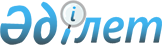 О внесении изменений и дополнений в приказ Министра по чрезвычайным ситуациям Республики Казахстан от 30 октября 2020 года № 16 "Об утверждении положений о ведомствах и территориальных подразделениях Министерства по чрезвычайным ситуациям Республики Казахстан"Приказ и.о. Министра по чрезвычайным ситуациям Республики Казахстан от 14 июля 2022 года № 266
      ПРИКАЗЫВАЮ:
      1. Внести в приказ Министра по чрезвычайным ситуациям Республики Казахстан от 30 октября 2020 года № 16 "Об утверждении положений о ведомствах и территориальных подразделениях Министерства по чрезвычайным ситуациям Республики Казахстан" следующие изменения и дополнения:
      пункт 1:
      дополнить подпунктом 5-1) следующего содержания: 
      "5-1) Положение о Департаменте по чрезвычайным ситуациям области Абай Министерства по чрезвычайным ситуациям Республики Казахстан согласно приложению 5-1 к настоящему приказу;";
      дополнить подпунктом 12-1) следующего содержания:
      "12-1) Положение о Департаменте по чрезвычайным ситуациям области Жетісу Министерства по чрезвычайным ситуациям Республики Казахстан согласно приложению 12-1 к настоящему приказу;";
      дополнить подпунктом 21-1) следующего содержания:
      "21-1) Положение о Департаменте по чрезвычайным ситуациям области Ұлытау Министерства по чрезвычайным ситуациям Республики Казахстан согласно приложению 21-1 к настоящему приказу;";
      дополнить подпунктом 24-1) следующего содержания:
      "24-1) Положение Департамента Комитета промышленной безопасности Министерства по чрезвычайным ситуациям Республики Казахстан по области Абай согласно приложению 24-1 к настоящему приказу;";
      дополнить подпунктом 30-1) следующего содержания:
      "30-1) Положение Департамента Комитета промышленной безопасности Министерства по чрезвычайным ситуациям Республики Казахстан по области Жетісу согласно приложению 30-1 к настоящему приказу;";
      дополнить подпунктом 38-1) следующего содержания:
      "38-1) Положение Департамент Комитета промышленной безопасности Министерства по чрезвычайным ситуациям Республики Казахстан по области Ұлытау согласно приложению 38-1 к настоящему приказу.";
      указанный приказ дополнить приложением 5-1 согласно приложению 1 к настоящему приказу;
      в приложении 9 к указанному приказу:
      пункт 8 изложить в следующей редакции:
      "8. Местонахождение юридического лица: Республика Казахстан, индекс 040800, Алматинская область, город Қонаев, микрорайон 20, улица Комсомольская, строение 1.";
      указанный приказ дополнить приложением 12-1 согласно приложению 2 к настоящему приказу;
      в приложении 21 к указанному приказу:
      пункт 8 изложить в следующей редакции:
      "8. Местонахождение юридического лица: Республика Казахстан, индекс 161200, Туркестанская область, город Туркестан, микрорайон Жаңа Қала, улица 13, строение 23.";
      указанный приказ дополнить приложением 21-1 согласно приложению 3 к настоящему приказу;
      указанный приказ дополнить приложением 24-1 согласно приложению 4 к настоящему приказу;
      в приложении 25 к указанному приказу:
      пункт 8 изложить в следующей редакции:
      "8. Местонахождение юридического лица: Республика Казахстан, индекс 040800, Алматинская область, город Қонаев, микрорайон 20, улица Комсомольская, строение 1.";
      указанный приказ дополнить приложением 30-1 согласно приложению 5 к настоящему приказу;
      указанный приказ дополнить приложением 38-1 согласно приложению 6 к настоящему приказу.
      2. Департаменту кадровой политики Министерства по чрезвычайным ситуациям Республики Казахстан обеспечить в установленном законодательством Республики Казахстан порядке:
      1) направление копии настоящего приказа в Республиканское государственное предприятие на праве хозяйственного ведения "Институт законодательства и правовой информации Республики Казахстан" Министерства юстиции Республики Казахстан для включения в Эталонный контрольный банк нормативных правовых актов Республики Казахстан;
      2) размещение настоящего приказа на официальном интернет-ресурсе Министерства по чрезвычайным ситуациям Республики Казахстан.
      3. Начальникам департаментов по чрезвычайным ситуациям, руководителям департаментов Комитета промышленной безопасности областей Абай, Жетісу и Ұлытау, начальникам департаментов по чрезвычайным ситуациям Алматинской и Туркестанской областей Министерства по чрезвычайным ситуациям Республики Казахстан обеспечить регистрацию учредительных документов, а также внесенных изменений и (или) дополнений в учредительные документы вверенных территориальных органов в органах юстиции в установленном законодательством Республики Казахстан порядке.
      4. Контроль за исполнением настоящего приказа возложить на руководителя аппарата Министерства по чрезвычайным ситуациям Республики Казахстан.
      5. Настоящий приказ вводится в действие со дня его подписания и подлежит официальному опубликованию. Положение
о Департаменте по чрезвычайным ситуациям области Абай
Министерства по чрезвычайным ситуациям Республики Казахстан Глава 1. Общие положения
      1. Департамент по чрезвычайным ситуациям области Абай Министерства по чрезвычайным ситуациям Республики Казахстан (далее - Департамент) является территориальным органом Министерства по чрезвычайным ситуациям Республики Казахстан (далее - Министерство) и осуществляет руководство в сферах предупреждения и ликвидации чрезвычайных ситуаций природного и техногенного характера, гражданской обороны, пожарной безопасности, обеспечения функционирования и дальнейшего развития государственной системы гражданской защиты, организации предупреждения и тушения пожаров.
      2. Департамент осуществляет свою деятельность в соответствии с Конституцией и законами Республики Казахстан, актами Президента и Правительства Республики Казахстан, иными нормативными правовыми актами, а также настоящим Положением.
      3. Департамент является юридическим лицом в организационно-правовой форме государственного учреждения, имеет печати и штампы со своим наименованием на казахском языке, бланки установленного образца, в соответствии с законодательством Республики Казахстан счета в органах казначейства.
      4. Департамент вступает в гражданско-правовые отношения от собственного имени.
      5. Департамент имеет право выступать стороной гражданско-правовых отношений от имени государства, если оно уполномочено на это в соответствии с законодательством.
      6. Департамент по вопросам своей компетенции в установленном законодательством порядке принимает решения, оформляемые приказами начальника Департамента и другими актами, предусмотренными законодательством Республики Казахстан.
      7. Структура и лимит штатной численности Департамента утверждаются в соответствии с законодательством Республики Казахстан.
      8. Местонахождение юридического лица: Республика Казахстан, индекс 071405, область Абай, город Семей, улица А.Козбагарова, 38.
      9. Полное наименование Департамента - государственное учреждение "Департамент по чрезвычайным ситуациям области Абай Министерства по чрезвычайным ситуациям Республики Казахстан".
      10. Настоящее Положение является учредительным документом Департамента.
      11. Финансирование деятельности Департамента осуществляется из республиканского и местного бюджетов.
      12. Департаменту запрещается вступать в договорные отношения с субъектами предпринимательства на предмет выполнения обязанностей, являющихся полномочиями Департамента.
      Если Департаменту законодательными актами предоставлено право осуществлять приносящую доходы деятельность, то доходы, полученные от такой деятельности, направляются в государственный бюджет. Глава 2. Задачи, права и обязанности Департамента
      13. Задачи:
      1) реализация государственной политики в сфере гражданской защиты;
      2) обеспечение функционирования и дальнейшего развития территориальной подсистемы государственной системы гражданской защиты;
      3) осуществление государственного контроля в области пожарной безопасности и гражданской обороны;
      4) организация предупреждения и тушения пожаров.
      14. Права и обязанности:
      1) принимать обязательные для исполнения правовые акты в пределах своей компетенции;
      2) запрашивать и получать, в установленном законодательством порядке, от государственных органов, организаций, их должностных лиц и граждан необходимую информацию и сведения;
      3) организовывать и осуществлять в установленном порядке защиту в судах интересов Департамента;
      4) организовывать и проводить совещания, семинары, конференции по вопросам, входящим в компетенцию Департамента;
      5) проводить служебные расследования по фактам нарушений служебной деятельности и исполнительской дисциплины, устанавливать, анализировать их причины и принимать меры по недопущению нарушений;
      6) использовать в установленном порядке для целей гражданской защиты государственные ведомственные и негосударственные системы, сети, средства связи и передачи информации;
      7) давать распоряжение на задействование системы оповещения города при проведении технических проверок системы оповещения области и учений по гражданской защите;
      8) вносить в установленном порядке предложения о привлечении к ответственности должностных лиц, действия или бездействия которых создали угрозу или привели к возникновению чрезвычайных ситуаций и нарушений в сфере гражданской защиты;
      9) осуществлять иные права и обязанности, предусмотренные действующими законодательными актами.
      15. Функции:
      1) обеспечение реализации государственной политики в сфере гражданской защиты, функционирования и дальнейшего развития территориальной подсистемы государственной системы гражданской защиты;
      2) обеспечение деятельности сил гражданской защиты;
      3) руководство силами гражданской защиты при организации и проведении мероприятий гражданской защиты, направленных на предупреждение и ликвидацию чрезвычайных ситуаций природного и техногенного характера, обеспечение пожарной безопасности и организации гражданской обороны на территории области;
      4) ведение государственного учета чрезвычайных ситуаций природного и техногенного характера;
      5) обеспечение боевой и мобилизационной готовности Департамента и подразделений органов гражданской защиты;
      6) внесение предложений в местный исполнительный орган по вопросам в сфере гражданской защиты, входящих в компетенцию местного исполнительного органа;
      7) осуществление информационно-аналитической деятельности в сфере гражданской защиты;
      8) оказание экстренной медицинской и психологической помощи населению, находящемуся в зоне чрезвычайной ситуации природного и техногенного характера, обеспечение сохранения, восстановления и реабилитации здоровья участников ликвидации чрезвычайных ситуаций;
      9) организация и проведение в пределах своей компетенции в составе комиссии расследования аварий, бедствий и катастроф, приведших к возникновению чрезвычайных ситуаций;
      10) мобилизация материально-технические ресурсы организаций при ликвидации чрезвычайных ситуаций в соответствии с действующим законодательством;
      11) подготовка предложений в Министерство и в местный исполнительный орган для определения потребности в средствах гражданской защиты;
      12) осуществление постановки на учет и снятие с учета защитных сооружений;
      13) разработка плана мероприятий по подготовке органов управления и сил гражданской защиты;
      14) разработка Плана гражданской обороны и внесение его на утверждение начальнику гражданской обороны – акиму области;
      15) согласование планов гражданской обороны районов области;
      16) разработка планов действий по ликвидации чрезвычайных ситуаций местного масштаба и представление их на утверждение акиму области;
      17) согласование планов действий по ликвидации чрезвычайных ситуаций районов города;
      18) внесение предложений в Комитет по гражданской обороне и воинским частям по определению структуры планов гражданской обороны и планов действий по ликвидации чрезвычайных ситуаций;
      19) внесение предложений в Комитет по гражданской обороне и воинским частям по объемам и содержанию инженерно-технических мероприятий Гражданской обороны;
      20) внесение предложений начальнику гражданской обороны – акиму области по созданию запасных (городских, загородных), вспомогательных и подвижных пунктов управления;
      21) обеспечение охраны от пожаров территорий населенных пунктов и особо важных объектов государственной собственности;
      22) ведение реестра добровольных противопожарных формирований;
      23) разработка планов по предупреждению чрезвычайных ситуаций;
      24) разработка паспортов безопасности и каталогов угроз чрезвычайных ситуаций природного и техногенного характера области, городов и районов;
      25) внесение предложений в местный исполнительный орган об объявлении чрезвычайной ситуации природного и техногенного характера акимом области при чрезвычайных ситуациях местного масштаба;
      26) проведение аварийно-спасательных и неотложных работ при чрезвычайных ситуациях;
      27) организация и проведение водно-спасательных и водолазно-поисковых работ;
      28) координация деятельности противопожарных и аварийно-спасательных служб и формирований на территории области;
      29) организация и проведение профилактической работы, направленной на предупреждение чрезвычайных ситуаций на водоемах;
      30) развитие в пределах своей компетенции систем управления, оповещения и связи и поддержание их в готовности к использованию на территории области совместно с местным исполнительным органом;
      31) обеспечение информирования и оповещения населения, органов управления гражданской защиты заблаговременно, при наличии прогноза об угрозе возникновения чрезвычайной ситуации и (или) оперативно при возникновении чрезвычайной ситуации;
      32) обеспечение развития и функционирования единой дежурно-диспетчерской службы "112" на территории области;
      33) организация взаимодействия автоматизированных систем мониторинга с единой дежурно-диспетчерской службой "112" на территории области;
      34) обеспечение функционирования корпоративной информационно-коммуникационной системы государственной системы гражданской защиты, ситуационно-кризисного центра в пределах своей компетенции;
      35) организация и пропаганда знаний, обучения населения и специалистов в сфере гражданской защиты;
      36) организация подготовки руководителей, специалистов органов управления и сил гражданской защиты, обучения населения способам защиты и действиям при возникновении чрезвычайных ситуаций и военных конфликтов или вследствие этих конфликтов;
      37) утверждение программы последующей подготовки добровольных пожарных;
      38) осуществление государственного контроля в области пожарной безопасности;
      39) осуществление государственного контроля в области гражданской обороны;
      40) осуществление контроля за готовностью пожарных подразделений в населенных пунктах и на объектах к борьбе с пожарами;
      41) осуществление контроля за соблюдением правил безопасности на водоемах;
      42) осуществление производства дел об административных правонарушениях в области пожарной безопасности, гражданской обороны;
      43) выдача гражданам, должностным и юридическим лицам предписаний об устранении выявленных нарушений и проведению мероприятий по предотвращению пожаров;
      44) выдача гражданам, должностным и юридическим лицам предписаний об устранении выявленных нарушений и выполнению мероприятий по гражданской обороне;
      45) выдача гражданам и юридическим лицам предписаний за несоблюдения правил безопасности на водоемах;
      46) направление в суд заявления о приостановлении частично или полностью работы организаций, отдельных производств, производственных участков, агрегатов, запрещении эксплуатации зданий, сооружений, электрических сетей, приборов отопления и ведения пожароопасных работ, осуществляемых субъектами с нарушением требований пожарной безопасности, а также при невыполнении предусмотренных проектами требований пожарной безопасности при строительстве, реконструкции, расширении или техническом перевооружении организаций, объекта, сооружения, здания;
      47) обеспечение соблюдения законов и иных нормативных правовых актов в области национальной безопасности, государственных секретов и информационной безопасности в пределах своей компетенции;
      48) внесение предложений в Министерство по совершенствованию системы национальной безопасности в пределах своей компетенции;
      49) участие, в пределах своей компетенции, в работе областного штаба по борьбе с терроризмом;
      50) участие, в пределах своей компетенции, в работе областной Антитеррористической комиссии;
      51) ведение специального учета военнообязанных, назначенных на должности рядового и начальствующего состава органов гражданской защиты и снятых в установленном порядке с воинского учета по области;
      52) внесение предложений в Министерство по внесению изменений, дополнений в нормативные правовые акты, нормативные акты и стандарты в сфере гражданской защиты в пределах своей компетенции;
      53) исполняет судебные акты, требования судей, постановления, предписания и требования прокурора, письменные поручения дознавателя в ходе досудебного производства по уголовным делам;
      54) в пределах своей компетенции организует и осуществляет предупреждение и раскрытие уголовных правонарушений отнесенных к компетенции органов государственной противопожарной службы;
      55) осуществляет досудебное расследование по уголовным правонарушениям, отнесенным к компетенции органов государственной противопожарной службы;
      56) осуществление иных функций, предусмотренных законодательством Республики Казахстан в сфере гражданской защиты, иными законами и подзаконными актами Республики Казахстан. Глава 3. Статус и полномочия начальника Департамента при организации его деятельности
      16. Руководство Департаментом осуществляется начальником, который несет персональную ответственность за выполнение возложенных на Департамент задач и осуществление им своих полномочий.
      17. Начальник Департамента назначается на должность и освобождается от должности в соответствии с законодательством Республики Казахстан.
      18. Начальник Департамента имеет заместителей, которые назначаются на должности и освобождаются от должностей в соответствии с законодательством Республики Казахстан.
      19. Полномочия начальника Департамента:
      1) без доверенности действует от имени Департамента;
      2) в пределах своих полномочий, представляет интересы Департамента в государственных органах и иных организациях;
      3) вносит предложения Министру по награждению особо отличившихся сотрудников Департамента государственными и ведомственными наградами, присвоению почетных званий, воинских и специальных званий среднего и старшего начальствующего состава органов гражданской защиты досрочно или на одну ступень выше воинских и специальных званий, предусмотренных занимаемой штатной должностью;
      4) реализует единую кадровую политику;
      5) обеспечивает реализацию политики, формируемой Министерством, выполняет акты и поручения Министра;
      6) организует информационно-аналитическое, организационно-правовое, мобилизационное, материально-техническое и финансовое обеспечение деятельности Департамента;
      7) осуществляет общее руководство деятельностью дисциплинарной и аттестационной, а также конкурсной комиссий по отбору кандидатов на занятие вакантных должностей Департамента;
      8) в целях обеспечения деятельности Департамента и выполнения, возложенных на него задач организует проведение государственных закупок;
      9) от имени Департамента заключает договоры;
      10) от имени Департамента выдает доверенности;
      11) открывает банковские счета;
      12) утверждает план государственных закупок товаров, работ и услуг Департамента на соответствующий период;
      13) утверждает порядок и планы Департамента по командировкам, стажировкам, отпускам, обучению сотрудников в казахстанских и зарубежных учебных центрах и иным видам повышения квалификации сотрудников. Выезд в командировки за пределы области и Республики Казахстан осуществляется по согласованию с Министром;
      14) в пределах своей компетенции, издает приказы и дает указания, обязательные для исполнения всеми работниками Департамента;
      15) назначает на должности и освобождает от должностей сотрудников Департамента, районных Управлений по чрезвычайным ситуациям, за исключением сотрудников, вопросы трудовых отношений которых отнесены к номенклатуре Министерства;
      16) представляет к назначению на должности руководителей государственных учреждений, находящихся в ведении Департамента в соответствии с утвержденной Министром номенклатурой;
      17) в пределах предоставленных прав применяет меры поощрения и налагает дисциплинарные взыскания на сотрудников Департамента, государственных учреждений, находящихся в ведении Департамента в порядке установленном законодательством Республики Казахстан;
      18) обеспечивает своевременное и качественное исполнение контрольных документов, обращений физических и юридических лиц, документов с грифом секретности и "Для служебного пользования";
      19) присваивает первые и очередные специальные звания лицам рядового и младшего начальствующего состава, очередные специальные звания лицам среднего начальствующего состава органов гражданской защиты до капитана гражданской защиты включительно, очередные воинские звания военнослужащим офицерского состава до подполковника включительно;
      20) определяет классную квалификацию сотрудников и военнослужащих Департамента и Служб пожаротушения и аварийно-спасательных работ;
      21) вносит в Министерство представления о присвоении первых специальных званий среднего и старшего начальствующего состава, очередных специальных званий старшего начальствующего состава и зачислении в кадры органов гражданской защиты, первого воинского звания офицерского состава;
      22) утверждает положения о структурных подразделениях, должностные (функциональные) обязанности сотрудников структурных подразделений Департамента, Управлений по чрезвычайным ситуациям;
      23) принимает меры, направленные на противодействие коррупции в Департаменте, государственных учреждений, находящихся в ведении Департамента и несет персональную ответственность за реализацию антикоррупционных мер;
      24) привлекает к ответственности сотрудников Департамента, государственных учреждений, находящихся в ведении Департамента, действия (или бездействия) которых приводят к нарушению национальных интересов, угрозе национальной безопасности Республики Казахстан;
      25) обеспечивает разработку и предоставляет на утверждение в Министерство ежегодный план работы Департамента;
      26) утверждает планы работ структурных подразделений Департамента, районных Управлений по чрезвычайным ситуациям, государственных учреждений, находящихся в ведении Департамента;
      27) осуществляет иные полномочия в соответствии с законодательством Республики Казахстан. 
      Исполнение полномочий начальника Департамента в период его отсутствия осуществляется лицом, его замещающим в соответствии с действующим законодательством.
      20. Начальник определяет полномочия своих заместителей в соответствии с действующим законодательством. Глава 4. Имущество Департамента
      21. Департамент может иметь на праве оперативного управления обособленное имущество в случаях, предусмотренных законодательством.
      Имущество Департамента формируется за счет имущества, переданного ему собственником, а также имущества (включая денежные доходы), приобретенного в результате собственной деятельности, и иных источников, не запрещенных законодательством Республики Казахстан.
      22. Имущество, закрепленное за Департаментом, относится к республиканской и коммунальной собственности.
      23. Департамент не вправе самостоятельно отчуждать или иным способом распоряжаться закрепленным за ним имуществом и имуществом, приобретенным за счет средств, выданных ему по плану финансирования, если иное не установлено законодательством. Глава 5. Реорганизация и упразднение Департамента
      24. Реорганизация и упразднение Департамента осуществляются в соответствии с законодательством Республики Казахстан. Положение
о Департаменте по чрезвычайным ситуациям области Жетісу
Министерства по чрезвычайным ситуациям Республики Казахстан Глава 1. Общие положения
      1. Департамент по чрезвычайным ситуациям области Жетісу Министерства по чрезвычайным ситуациям Республики Казахстан (далее - Департамент) является территориальным органом Министерства по чрезвычайным ситуациям Республики Казахстан (далее - Министерство) и осуществляет руководство в сферах предупреждения и ликвидации чрезвычайных ситуаций природного и техногенного характера, гражданской обороны, пожарной безопасности, обеспечения функционирования и дальнейшего развития государственной системы гражданской защиты, организации предупреждения и тушения пожаров.
      2. Департамент осуществляет свою деятельность в соответствии с Конституцией и законами Республики Казахстан, актами Президента и Правительства Республики Казахстан, иными нормативными правовыми актами, а также настоящим Положением.
      3. Департамент является юридическим лицом в организационно-правовой форме государственного учреждения, имеет печати и штампы со своим наименованием на казахском языке, бланки установленного образца, в соответствии с законодательством Республики Казахстан счета в органах казначейства.
      4. Департамент вступает в гражданско-правовые отношения от собственного имени.
      5. Департамент имеет право выступать стороной гражданско-правовых отношений от имени государства, если оно уполномочено на это в соответствии с законодательством.
      6. Департамент по вопросам своей компетенции в установленном законодательством порядке принимает решения, оформляемые приказами начальника Департамента и другими актами, предусмотренными законодательством Республики Казахстан.
      7. Структура и лимит штатной численности Департамента утверждаются в соответствии с законодательством Республики Казахстан.
      8. Местонахождение юридического лица: Республика Казахстан, индекс 040000, область Жетісу, город Талдыкорган, улица Ш. Уалиханова, дом 179.
      9. Полное наименование Департамента – государственное учреждение "Департамент по чрезвычайным ситуациям области Жетісу Министерства по чрезвычайным ситуациям Республики Казахстан".
      10. Настоящее Положение является учредительным документом Департамента.
      11. Финансирование деятельности Департамента осуществляется из республиканского и местного бюджетов.
      12. Департаменту запрещается вступать в договорные отношения с субъектами предпринимательства на предмет выполнения обязанностей, являющихся полномочиями Департамента.
      Если Департаменту законодательными актами предоставлено право осуществлять приносящую доходы деятельность, то доходы, полученные от такой деятельности, направляются в государственный бюджет. Глава 2. Задачи, права и обязанности Департамента
      13. Задачи:
      1) реализация государственной политики в сфере гражданской защиты;
      2) обеспечение функционирования и дальнейшего развития территориальной подсистемы государственной системы гражданской защиты;
      3) осуществление государственного контроля в области пожарной безопасности и гражданской обороны;
      4) организация предупреждения и тушения пожаров.
      14. Права и обязанности:
      1) принимать обязательные для исполнения правовые акты в пределах своей компетенции;
      2) запрашивать и получать, в установленном законодательством порядке, от государственных органов, организаций, их должностных лиц и граждан необходимую информацию и сведения;
      3) организовывать и осуществлять в установленном порядке защиту в судах интересов Департамента;
      4) организовывать и проводить совещания, семинары, конференции по вопросам, входящим в компетенцию Департамента;
      5) проводить служебные расследования по фактам нарушений служебной деятельности и исполнительской дисциплины, устанавливать, анализировать их причины и принимать меры по недопущению нарушений;
      6) использовать в установленном порядке для целей гражданской защиты государственные ведомственные и негосударственные системы, сети, средства связи и передачи информации;
      7) давать распоряжение на задействование системы оповещения города при проведении технических проверок системы оповещения области и учений по гражданской защите;
      8) вносить в установленном порядке предложения о привлечении к ответственности должностных лиц, действия или бездействия которых создали угрозу или привели к возникновению чрезвычайных ситуаций и нарушений в сфере гражданской защиты;
      9) осуществлять иные права и обязанности, предусмотренные действующими законодательными актами.
      15. Функции:
      1) обеспечение реализации государственной политики в сфере гражданской защиты, функционирования и дальнейшего развития территориальной подсистемы государственной системы гражданской защиты;
      2) обеспечение деятельности сил гражданской защиты;
      3) руководство силами гражданской защиты при организации и проведении мероприятий гражданской защиты, направленных на предупреждение и ликвидацию чрезвычайных ситуаций природного и техногенного характера, обеспечение пожарной безопасности и организации гражданской обороны на территории области;
      4) ведение государственного учета чрезвычайных ситуаций природного и техногенного характера;
      5) обеспечение боевой и мобилизационной готовности Департамента и подразделений органов гражданской защиты;
      6) внесение предложений в местный исполнительный орган по вопросам в сфере гражданской защиты, входящих в компетенцию местного исполнительного органа;
      7) осуществление информационно-аналитической деятельности в сфере гражданской защиты;
      8) оказание экстренной медицинской и психологической помощи населению, находящемуся в зоне чрезвычайной ситуации природного и техногенного характера, обеспечение сохранения, восстановления и реабилитации здоровья участников ликвидации чрезвычайных ситуаций;
      9) организация и проведение в пределах своей компетенции в составе комиссии расследования аварий, бедствий и катастроф, приведших к возникновению чрезвычайных ситуаций;
      10) мобилизация материально-технические ресурсы организаций при ликвидации чрезвычайных ситуаций в соответствии с действующим законодательством;
      11) подготовка предложений в Министерство и в местный исполнительный орган для определения потребности в средствах гражданской защиты;
      12) осуществление постановки на учет и снятие с учета защитных сооружений;
      13) разработка плана мероприятий по подготовке органов управления и сил гражданской защиты;
      14) разработка Плана гражданской обороны и внесение его на утверждение начальнику гражданской обороны – акиму области;
      15) согласование планов гражданской обороны районов области;
      16) разработка планов действий по ликвидации чрезвычайных ситуаций местного масштаба и представление их на утверждение акиму области;
      17) согласование планов действий по ликвидации чрезвычайных ситуаций районов города;
      18) внесение предложений в Комитет по гражданской обороне и воинским частям по определению структуры планов гражданской обороны и планов действий по ликвидации чрезвычайных ситуаций;
      19) внесение предложений в Комитет по гражданской обороне и воинским частям по объемам и содержанию инженерно-технических мероприятий Гражданской обороны;
      20) внесение предложений начальнику гражданской обороны – акиму области по созданию запасных (городских, загородных), вспомогательных и подвижных пунктов управления;
      21) обеспечение охраны от пожаров территорий населенных пунктов и особо важных объектов государственной собственности;
      22) ведение реестра добровольных противопожарных формирований;
      23) разработка планов по предупреждению чрезвычайных ситуаций;
      24) разработка паспортов безопасности и каталогов угроз чрезвычайных ситуаций природного и техногенного характера области, городов и районов;
      25) внесение предложений в местный исполнительный орган об объявлении чрезвычайной ситуации природного и техногенного характера акимом области при чрезвычайных ситуациях местного масштаба;
      26) проведение аварийно-спасательных и неотложных работ при чрезвычайных ситуациях;
      27) организация и проведение водно-спасательных и водолазно-поисковых работ;
      28) координация деятельности противопожарных и аварийно-спасательных служб и формирований на территории области;
      29) организация и проведение профилактической работы, направленной на предупреждение чрезвычайных ситуаций на водоемах;
      30) развитие в пределах своей компетенции систем управления, оповещения и связи и поддержание их в готовности к использованию на территории области совместно с местным исполнительным органом;
      31) обеспечение информирования и оповещения населения, органов управления гражданской защиты заблаговременно, при наличии прогноза об угрозе возникновения чрезвычайной ситуации и (или) оперативно при возникновении чрезвычайной ситуации;
      32) обеспечение развития и функционирования единой дежурно-диспетчерской службы "112" на территории области;
      33) организация взаимодействия автоматизированных систем мониторинга с единой дежурно-диспетчерской службой "112" на территории области;
      34) обеспечение функционирования корпоративной информационно-коммуникационной системы государственной системы гражданской защиты, ситуационно-кризисного центра в пределах своей компетенции;
      35) организация и пропаганда знаний, обучения населения и специалистов в сфере гражданской защиты;
      36) организация подготовки руководителей, специалистов органов управления и сил гражданской защиты, обучения населения способам защиты и действиям при возникновении чрезвычайных ситуаций и военных конфликтов или вследствие этих конфликтов;
      37) утверждение программы последующей подготовки добровольных пожарных;
      38) осуществление государственного контроля в области пожарной безопасности;
      39) осуществление государственного контроля в области гражданской обороны;
      40) осуществление контроля за готовностью пожарных подразделений в населенных пунктах и на объектах к борьбе с пожарами;
      41) осуществление контроля за соблюдением правил безопасности на водоемах;
      42) осуществление производства дел об административных правонарушениях в области пожарной безопасности, гражданской обороны;
      43) выдача гражданам, должностным и юридическим лицам предписаний об устранении выявленных нарушений и проведению мероприятий по предотвращению пожаров;
      44) выдача гражданам, должностным и юридическим лицам предписаний об устранении выявленных нарушений и выполнению мероприятий по гражданской обороне;
      45) выдача гражданам и юридическим лицам предписаний за несоблюдения правил безопасности на водоемах;
      46) направление в суд заявления о приостановлении частично или полностью работы организаций, отдельных производств, производственных участков, агрегатов, запрещении эксплуатации зданий, сооружений, электрических сетей, приборов отопления и ведения пожароопасных работ, осуществляемых субъектами с нарушением требований пожарной безопасности, а также при невыполнении предусмотренных проектами требований пожарной безопасности при строительстве, реконструкции, расширении или техническом перевооружении организаций, объекта, сооружения, здания;
      47) обеспечение соблюдения законов и иных нормативных правовых актов в области национальной безопасности, государственных секретов и информационной безопасности в пределах своей компетенции;
      48) внесение предложений в Министерство по совершенствованию системы национальной безопасности в пределах своей компетенции;
      49) участие, в пределах своей компетенции, в работе областного штаба по борьбе с терроризмом;
      50) участие, в пределах своей компетенции, в работе областной Антитеррористической комиссии;
      51) ведение специального учета военнообязанных, назначенных на должности рядового и начальствующего состава органов гражданской защиты и снятых в установленном порядке с воинского учета по области;
      52) внесение предложений в Министерство по внесению изменений, дополнений в нормативные правовые акты, нормативные акты и стандарты в сфере гражданской защиты в пределах своей компетенции;
      53) исполняет судебные акты, требования судей, постановления, предписания и требования прокурора, письменные поручения дознавателя в ходе досудебного производства по уголовным делам;
      54) в пределах своей компетенции организует и осуществляет предупреждение и раскрытие уголовных правонарушений отнесенных к компетенции органов государственной противопожарной службы;
      55) осуществляет досудебное расследование по уголовным правонарушениям, отнесенным к компетенции органов государственной противопожарной службы;
      56) осуществление иных функций, предусмотренных законодательством Республики Казахстан в сфере гражданской защиты, иными законами и подзаконными актами Республики Казахстан. Глава 3. Статус и полномочия начальника Департамента при организации его деятельности
      16. Руководство Департаментом осуществляется начальником, который несет персональную ответственность за выполнение возложенных на Департамент задач и осуществление им своих полномочий.
      17. Начальник Департамента назначается на должность и освобождается от должности в соответствии с законодательством Республики Казахстан.
      18. Начальник Департамента имеет заместителей, которые назначаются на должности и освобождаются от должностей в соответствии с законодательством Республики Казахстан.
      19. Полномочия начальника Департамента:
      1) без доверенности действует от имени Департамента;
      2) в пределах своих полномочий, представляет интересы Департамента в государственных органах и иных организациях;
      3) вносит предложения Министру по награждению особо отличившихся сотрудников Департамента государственными и ведомственными наградами, присвоению почетных званий, воинских и специальных званий среднего и старшего начальствующего состава органов гражданской защиты досрочно или на одну ступень выше воинских и специальных званий, предусмотренных занимаемой штатной должностью;
      4) реализует единую кадровую политику;
      5) обеспечивает реализацию политики, формируемой Министерством, выполняет акты и поручения Министра;
      6) организует информационно-аналитическое, организационно-правовое, мобилизационное, материально-техническое и финансовое обеспечение деятельности Департамента;
      7) осуществляет общее руководство деятельностью дисциплинарной и аттестационной, а также конкурсной комиссий по отбору кандидатов на занятие вакантных должностей Департамента;
      8) в целях обеспечения деятельности Департамента и выполнения, возложенных на него задач организует проведение государственных закупок;
      9) от имени Департамента заключает договоры;
      10) от имени Департамента выдает доверенности;
      11) открывает банковские счета;
      12) утверждает план государственных закупок товаров, работ и услуг Департамента на соответствующий период;
      13) утверждает порядок и планы Департамента по командировкам, стажировкам, отпускам, обучению сотрудников в казахстанских и зарубежных учебных центрах и иным видам повышения квалификации сотрудников. Выезд в командировки за пределы области и Республики Казахстан осуществляется по согласованию с Министром;
      14) в пределах своей компетенции, издает приказы и дает указания, обязательные для исполнения всеми работниками Департамента;
      15) назначает на должности и освобождает от должностей сотрудников Департамента, районных Управлений по чрезвычайным ситуациям, за исключением сотрудников, вопросы трудовых отношений которых отнесены к номенклатуре Министерства;
      16) представляет к назначению на должности руководителей государственных учреждений, находящихся в ведении Департамента в соответствии с утвержденной Министром номенклатурой;
      17) в пределах предоставленных прав применяет меры поощрения и налагает дисциплинарные взыскания на сотрудников Департамента, государственных учреждений, находящихся в ведении Департамента в порядке установленном законодательством Республики Казахстан;
      18) обеспечивает своевременное и качественное исполнение контрольных документов, обращений физических и юридических лиц, документов с грифом секретности и "Для служебного пользования";
      19) присваивает первые и очередные специальные звания лицам рядового и младшего начальствующего состава, очередные специальные звания лицам среднего начальствующего состава органов гражданской защиты до капитана гражданской защиты включительно, очередные воинские звания военнослужащим офицерского состава до подполковника включительно;
      20) определяет классную квалификацию сотрудников и военнослужащих Департамента и Служб пожаротушения и аварийно-спасательных работ;
      21) вносит в Министерство представления о присвоении первых специальных званий среднего и старшего начальствующего состава, очередных специальных званий старшего начальствующего состава и зачислении в кадры органов гражданской защиты, первого воинского звания офицерского состава;
      22) утверждает положения о структурных подразделениях, должностные (функциональные) обязанности сотрудников структурных подразделений Департамента, Управлений по чрезвычайным ситуациям;
      23) принимает меры, направленные на противодействие коррупции в Департаменте, государственных учреждений, находящихся в ведении Департамента и несет персональную ответственность за реализацию антикоррупционных мер;
      24) привлекает к ответственности сотрудников Департамента, государственных учреждений, находящихся в ведении Департамента, действия (или бездействия) которых приводят к нарушению национальных интересов, угрозе национальной безопасности Республики Казахстан;
      25) обеспечивает разработку и предоставляет на утверждение в Министерство ежегодный план работы Департамента;
      26) утверждает планы работ структурных подразделений Департамента, районных Управлений по чрезвычайным ситуациям, государственных учреждений, находящихся в ведении Департамента;
      27) осуществляет иные полномочия в соответствии с законодательством Республики Казахстан. 
      Исполнение полномочий начальника Департамента в период его отсутствия осуществляется лицом, его замещающим в соответствии с действующим законодательством.
      20. Начальник определяет полномочия своих заместителей в соответствии с действующим законодательством. Глава 4. Имущество Департамента
      21. Департамент может иметь на праве оперативного управления обособленное имущество в случаях, предусмотренных законодательством.
      Имущество Департамента формируется за счет имущества, переданного ему собственником, а также имущества (включая денежные доходы), приобретенного в результате собственной деятельности, и иных источников, не запрещенных законодательством Республики Казахстан.
      22. Имущество, закрепленное за Департаментом, относится к республиканской и коммунальной собственности.
      23. Департамент не вправе самостоятельно отчуждать или иным способом распоряжаться закрепленным за ним имуществом и имуществом, приобретенным за счет средств, выданных ему по плану финансирования, если иное не установлено законодательством. Глава 5. Реорганизация и упразднение Департамента
      24. Реорганизация и упразднение Департамента осуществляются в соответствии с законодательством Республики Казахстан. Положение
о Департаменте по чрезвычайным ситуациям области Ұлытау Министерства
по чрезвычайным ситуациям Республики Казахстан Глава 1. Общие положения
      1. Департамент по чрезвычайным ситуациям области Ұлытау Министерства по чрезвычайным ситуациям Республики Казахстан (далее - Департамент) является территориальным органом Министерства по чрезвычайным ситуациям Республики Казахстан (далее - Министерство) и осуществляет руководство в сферах предупреждения и ликвидации чрезвычайных ситуаций природного и техногенного характера, гражданской обороны, пожарной безопасности, обеспечения функционирования и дальнейшего развития государственной системы гражданской защиты, организации предупреждения и тушения пожаров.
      2. Департамент осуществляет свою деятельность в соответствии с Конституцией и законами Республики Казахстан, актами Президента и Правительства Республики Казахстан, иными нормативными правовыми актами, а также настоящим Положением.
      3. Департамент является юридическим лицом в организационно-правовой форме государственного учреждения, имеет печати и штампы со своим наименованием на казахском языке, бланки установленного образца, в соответствии с законодательством Республики Казахстан счета в органах казначейства.
      4. Департамент вступает в гражданско-правовые отношения от собственного имени.
      5. Департамент имеет право выступать стороной гражданско-правовых отношений от имени государства, если оно уполномочено на это в соответствии с законодательством.
      6. Департамент по вопросам своей компетенции в установленном законодательством порядке принимает решения, оформляемые приказами начальника Департамента и другими актами, предусмотренными законодательством Республики Казахстан.
      7. Структура и лимит штатной численности Департамента утверждаются в соответствии с законодательством Республики Казахстан.
      8. Местонахождение юридического лица: Республика Казахстан, индекс 100600, область Ұлытау, город Жезказган, ул. Тарадая, 6.
      9. Полное наименование Департамента – государственное учреждение "Департамент по чрезвычайным ситуациям области Ұлытау Министерства по чрезвычайным ситуациям Республики Казахстан".
      10. Настоящее Положение является учредительным документом Департамента.
      11. Финансирование деятельности Департамента осуществляется из республиканского и местного бюджетов.
      12. Департаменту запрещается вступать в договорные отношения с субъектами предпринимательства на предмет выполнения обязанностей, являющихся полномочиями Департамента.
      Если Департаменту законодательными актами предоставлено право осуществлять приносящую доходы деятельность, то доходы, полученные от такой деятельности, направляются в государственный бюджет. Глава 2. Задачи, права и обязанности Департамента
      13. Задачи:
      1) реализация государственной политики в сфере гражданской защиты;
      2) обеспечение функционирования и дальнейшего развития территориальной подсистемы государственной системы гражданской защиты;
      3) осуществление государственного контроля в области пожарной безопасности и гражданской обороны;
      4) организация предупреждения и тушения пожаров.
      14. Права и обязанности:
      1) принимать обязательные для исполнения правовые акты в пределах своей компетенции;
      2) запрашивать и получать, в установленном законодательством порядке, от государственных органов, организаций, их должностных лиц и граждан необходимую информацию и сведения;
      3) организовывать и осуществлять в установленном порядке защиту в судах интересов Департамента;
      4) организовывать и проводить совещания, семинары, конференции по вопросам, входящим в компетенцию Департамента;
      5) проводить служебные расследования по фактам нарушений служебной деятельности и исполнительской дисциплины, устанавливать, анализировать их причины и принимать меры по недопущению нарушений;
      6) использовать в установленном порядке для целей гражданской защиты государственные ведомственные и негосударственные системы, сети, средства связи и передачи информации;
      7) давать распоряжение на задействование системы оповещения города при проведении технических проверок системы оповещения области и учений по гражданской защите;
      8) вносить в установленном порядке предложения о привлечении к ответственности должностных лиц, действия или бездействия которых создали угрозу или привели к возникновению чрезвычайных ситуаций и нарушений в сфере гражданской защиты;
      9) осуществлять иные права и обязанности, предусмотренные действующими законодательными актами.
      15. Функции:
      1) обеспечение реализации государственной политики в сфере гражданской защиты, функционирования и дальнейшего развития территориальной подсистемы государственной системы гражданской защиты;
      2) обеспечение деятельности сил гражданской защиты;
      3) руководство силами гражданской защиты при организации и проведении мероприятий гражданской защиты, направленных на предупреждение и ликвидацию чрезвычайных ситуаций природного и техногенного характера, обеспечение пожарной безопасности и организации гражданской обороны на территории области;
      4) ведение государственного учета чрезвычайных ситуаций природного и техногенного характера;
      5) обеспечение боевой и мобилизационной готовности Департамента и подразделений органов гражданской защиты;
      6) внесение предложений в местный исполнительный орган по вопросам в сфере гражданской защиты, входящих в компетенцию местного исполнительного органа;
      7) осуществление информационно-аналитической деятельности в сфере гражданской защиты;
      8) оказание экстренной медицинской и психологической помощи населению, находящемуся в зоне чрезвычайной ситуации природного и техногенного характера, обеспечение сохранения, восстановления и реабилитации здоровья участников ликвидации чрезвычайных ситуаций;
      9) организация и проведение в пределах своей компетенции в составе комиссии расследования аварий, бедствий и катастроф, приведших к возникновению чрезвычайных ситуаций;
      10) мобилизация материально-технические ресурсы организаций при ликвидации чрезвычайных ситуаций в соответствии с действующим законодательством;
      11) подготовка предложений в Министерство и в местный исполнительный орган для определения потребности в средствах гражданской защиты;
      12) осуществление постановки на учет и снятие с учета защитных сооружений;
      13) разработка плана мероприятий по подготовке органов управления и сил гражданской защиты;
      14) разработка Плана гражданской обороны и внесение его на утверждение начальнику гражданской обороны – акиму области;
      15) согласование планов гражданской обороны районов области;
      16) разработка планов действий по ликвидации чрезвычайных ситуаций местного масштаба и представление их на утверждение акиму области;
      17) согласование планов действий по ликвидации чрезвычайных ситуаций районов города;
      18) внесение предложений в Комитет по гражданской обороне и воинским частям по определению структуры планов гражданской обороны и планов действий по ликвидации чрезвычайных ситуаций;
      19) внесение предложений в Комитет по гражданской обороне и воинским частям по объемам и содержанию инженерно-технических мероприятий Гражданской обороны;
      20) внесение предложений начальнику гражданской обороны – акиму области по созданию запасных (городских, загородных), вспомогательных и подвижных пунктов управления;
      21) обеспечение охраны от пожаров территорий населенных пунктов и особо важных объектов государственной собственности;
      22) ведение реестра добровольных противопожарных формирований;
      23) разработка планов по предупреждению чрезвычайных ситуаций;
      24) разработка паспортов безопасности и каталогов угроз чрезвычайных ситуаций природного и техногенного характера области, городов и районов;
      25) внесение предложений в местный исполнительный орган об объявлении чрезвычайной ситуации природного и техногенного характера акимом области при чрезвычайных ситуациях местного масштаба;
      26) проведение аварийно-спасательных и неотложных работ при чрезвычайных ситуациях;
      27) организация и проведение водно-спасательных и водолазно-поисковых работ;
      28) координация деятельности противопожарных и аварийно-спасательных служб и формирований на территории области;
      29) организация и проведение профилактической работы, направленной на предупреждение чрезвычайных ситуаций на водоемах;
      30) развитие в пределах своей компетенции систем управления, оповещения и связи и поддержание их в готовности к использованию на территории области совместно с местным исполнительным органом;
      31) обеспечение информирования и оповещения населения, органов управления гражданской защиты заблаговременно, при наличии прогноза об угрозе возникновения чрезвычайной ситуации и (или) оперативно при возникновении чрезвычайной ситуации;
      32) обеспечение развития и функционирования единой дежурно-диспетчерской службы "112" на территории области;
      33) организация взаимодействия автоматизированных систем мониторинга с единой дежурно-диспетчерской службой "112" на территории области;
      34) обеспечение функционирования корпоративной информационно-коммуникационной системы государственной системы гражданской защиты, ситуационно-кризисного центра в пределах своей компетенции;
      35) организация и пропаганда знаний, обучения населения и специалистов в сфере гражданской защиты;
      36) организация подготовки руководителей, специалистов органов управления и сил гражданской защиты, обучения населения способам защиты и действиям при возникновении чрезвычайных ситуаций и военных конфликтов или вследствие этих конфликтов;
      37) утверждение программы последующей подготовки добровольных пожарных;
      38) осуществление государственного контроля в области пожарной безопасности;
      39) осуществление государственного контроля в области гражданской обороны;
      40) осуществление контроля за готовностью пожарных подразделений в населенных пунктах и на объектах к борьбе с пожарами;
      41) осуществление контроля за соблюдением правил безопасности на водоемах;
      42) осуществление производства дел об административных правонарушениях в области пожарной безопасности, гражданской обороны;
      43) выдача гражданам, должностным и юридическим лицам предписаний об устранении выявленных нарушений и проведению мероприятий по предотвращению пожаров;
      44) выдача гражданам, должностным и юридическим лицам предписаний об устранении выявленных нарушений и выполнению мероприятий по гражданской обороне;
      45) выдача гражданам и юридическим лицам предписаний за несоблюдения правил безопасности на водоемах;
      46) направление в суд заявления о приостановлении частично или полностью работы организаций, отдельных производств, производственных участков, агрегатов, запрещении эксплуатации зданий, сооружений, электрических сетей, приборов отопления и ведения пожароопасных работ, осуществляемых субъектами с нарушением требований пожарной безопасности, а также при невыполнении предусмотренных проектами требований пожарной безопасности при строительстве, реконструкции, расширении или техническом перевооружении организаций, объекта, сооружения, здания;
      47) обеспечение соблюдения законов и иных нормативных правовых актов в области национальной безопасности, государственных секретов и информационной безопасности в пределах своей компетенции;
      48) внесение предложений в Министерство по совершенствованию системы национальной безопасности в пределах своей компетенции;
      49) участие, в пределах своей компетенции, в работе областного штаба по борьбе с терроризмом;
      50) участие, в пределах своей компетенции, в работе областной Антитеррористической комиссии;
      51) ведение специального учета военнообязанных, назначенных на должности рядового и начальствующего состава органов гражданской защиты и снятых в установленном порядке с воинского учета по области;
      52) внесение предложений в Министерство по внесению изменений, дополнений в нормативные правовые акты, нормативные акты и стандарты в сфере гражданской защиты в пределах своей компетенции;
      53) исполняет судебные акты, требования судей, постановления, предписания и требования прокурора, письменные поручения дознавателя в ходе досудебного производства по уголовным делам;
      54) в пределах своей компетенции организует и осуществляет предупреждение и раскрытие уголовных правонарушений отнесенных к компетенции органов государственной противопожарной службы;
      55) осуществляет досудебное расследование по уголовным правонарушениям, отнесенным к компетенции органов государственной противопожарной службы;
      56) осуществление иных функций, предусмотренных законодательством Республики Казахстан в сфере гражданской защиты, иными законами и подзаконными актами Республики Казахстан. Глава 3. Статус и полномочия начальника Департамента при организации его деятельности
      16. Руководство Департаментом осуществляется начальником, который несет персональную ответственность за выполнение возложенных на Департамент задач и осуществление им своих полномочий.
      17. Начальник Департамента назначается на должность и освобождается от должности в соответствии с законодательством Республики Казахстан.
      18. Начальник Департамента имеет заместителей, которые назначаются на должности и освобождаются от должностей в соответствии с законодательством Республики Казахстан.
      19. Полномочия начальника Департамента:
      1) без доверенности действует от имени Департамента;
      2) в пределах своих полномочий, представляет интересы Департамента в государственных органах и иных организациях;
      3) вносит предложения Министру по награждению особо отличившихся сотрудников Департамента государственными и ведомственными наградами, присвоению почетных званий, воинских и специальных званий среднего и старшего начальствующего состава органов гражданской защиты досрочно или на одну ступень выше воинских и специальных званий, предусмотренных занимаемой штатной должностью;
      4) реализует единую кадровую политику;
      5) обеспечивает реализацию политики, формируемой Министерством, выполняет акты и поручения Министра;
      6) организует информационно-аналитическое, организационно-правовое, мобилизационное, материально-техническое и финансовое обеспечение деятельности Департамента;
      7) осуществляет общее руководство деятельностью дисциплинарной и аттестационной, а также конкурсной комиссий по отбору кандидатов на занятие вакантных должностей Департамента;
      8) в целях обеспечения деятельности Департамента и выполнения, возложенных на него задач организует проведение государственных закупок;
      9) от имени Департамента заключает договоры;
      10) от имени Департамента выдает доверенности;
      11) открывает банковские счета;
      12) утверждает план государственных закупок товаров, работ и услуг Департамента на соответствующий период;
      13) утверждает порядок и планы Департамента по командировкам, стажировкам, отпускам, обучению сотрудников в казахстанских и зарубежных учебных центрах и иным видам повышения квалификации сотрудников. Выезд в командировки за пределы области и Республики Казахстан осуществляется по согласованию с Министром;
      14) в пределах своей компетенции, издает приказы и дает указания, обязательные для исполнения всеми работниками Департамента;
      15) назначает на должности и освобождает от должностей сотрудников Департамента, районных Управлений по чрезвычайным ситуациям, за исключением сотрудников, вопросы трудовых отношений которых отнесены к номенклатуре Министерства;
      16) представляет к назначению на должности руководителей государственных учреждений, находящихся в ведении Департамента в соответствии с утвержденной Министром номенклатурой;
      17) в пределах предоставленных прав применяет меры поощрения и налагает дисциплинарные взыскания на сотрудников Департамента, государственных учреждений, находящихся в ведении Департамента в порядке установленном законодательством Республики Казахстан;
      18) обеспечивает своевременное и качественное исполнение контрольных документов, обращений физических и юридических лиц, документов с грифом секретности и "Для служебного пользования";
      19) присваивает первые и очередные специальные звания лицам рядового и младшего начальствующего состава, очередные специальные звания лицам среднего начальствующего состава органов гражданской защиты до капитана гражданской защиты включительно, очередные воинские звания военнослужащим офицерского состава до подполковника включительно;
      20) определяет классную квалификацию сотрудников и военнослужащих Департамента и Служб пожаротушения и аварийно-спасательных работ;
      21) вносит в Министерство представления о присвоении первых специальных званий среднего и старшего начальствующего состава, очередных специальных званий старшего начальствующего состава и зачислении в кадры органов гражданской защиты, первого воинского звания офицерского состава;
      22) утверждает положения о структурных подразделениях, должностные (функциональные) обязанности сотрудников структурных подразделений Департамента, Управлений по чрезвычайным ситуациям;
      23) принимает меры, направленные на противодействие коррупции в Департаменте, государственных учреждений, находящихся в ведении Департамента и несет персональную ответственность за реализацию антикоррупционных мер;
      24) привлекает к ответственности сотрудников Департамента, государственных учреждений, находящихся в ведении Департамента, действия (или бездействия) которых приводят к нарушению национальных интересов, угрозе национальной безопасности Республики Казахстан;
      25) обеспечивает разработку и предоставляет на утверждение в Министерство ежегодный план работы Департамента;
      26) утверждает планы работ структурных подразделений Департамента, районных Управлений по чрезвычайным ситуациям, государственных учреждений, находящихся в ведении Департамента;
      27) осуществляет иные полномочия в соответствии с законодательством Республики Казахстан. 
      Исполнение полномочий начальника Департамента в период его отсутствия осуществляется лицом, его замещающим в соответствии с действующим законодательством.
      20. Начальник определяет полномочия своих заместителей в соответствии с действующим законодательством. Глава 4. Имущество Департамента
      21. Департамент может иметь на праве оперативного управления обособленное имущество в случаях, предусмотренных законодательством.
      Имущество Департамента формируется за счет имущества, переданного ему собственником, а также имущества (включая денежные доходы), приобретенного в результате собственной деятельности, и иных источников, не запрещенных законодательством Республики Казахстан.
      22. Имущество, закрепленное за Департаментом, относится к республиканской и коммунальной собственности.
      23. Департамент не вправе самостоятельно отчуждать или иным способом распоряжаться закрепленным за ним имуществом и имуществом, приобретенным за счет средств, выданных ему по плану финансирования, если иное не установлено законодательством. Глава 5. Реорганизация и упразднение Департамента
      24. Реорганизация и упразднение Департамента осуществляются в соответствии с законодательством Республики Казахстан. Положение
Департамента Комитета промышленной безопасности Министерства
по чрезвычайным ситуациям Республики Казахстан по области Абай Глава 1. Общие положения
      1. Республиканское государственное учреждение "Департамент Комитета промышленной безопасности Министерства по чрезвычайным ситуациям Республики Казахстан по области Абай" (далее – Департамент) является территориальным подразделением республиканского государственного учреждения "Комитет промышленной безопасности Министерства по чрезвычайным ситуациям Республики Казахстан" (далее - Комитет) и осуществляет руководство в области промышленной безопасности.
      2. Департамент осуществляет свою деятельность в соответствии с Конституцией и законами Республики Казахстан, актами Президента и Правительства Республики Казахстан, иными нормативными правовыми актами Республики Казахстан, а также настоящим Положением.
      3. Департамент является юридическим лицом в организационно-правовой форме государственного учреждения, имеет печати и штампы со своим наименованием на казахском и русском языках, бланки установленного образца.
      4. Департамент вступает в гражданско-правовые отношения от собственного имени.
      5. Департамент имеет право выступать стороной гражданско-правовых отношений от имени государства, если оно уполномочено на это в соответствии с законодательством Республики Казахстан.
      6. Департамент по вопросам своей компетенции в установленном законодательством Республики Казахстан порядке принимает решения, оформляемые приказами руководителя Департамента и другими актами, предусмотренными законодательством Республики Казахстан.
      7. Структура и лимит штатной численности Департамента утверждаются в соответствии с законодательством Республики Казахстан.
      8. Местонахождение юридического лица: Республика Казахстан, индекс 071405, область Абай, город Семей, улица Козбагарова, дом № 38.
      9. Полное наименование Департамента – Республиканское государственное учреждение "Департамент Комитета промышленной безопасности Министерства по чрезвычайным ситуациям Республики Казахстан по области Абай".
      10. Настоящее Положение является учредительным документом Департамента.
      11. Финансирование деятельности Департамента осуществляется из республиканского бюджета.
      12. Департаменту запрещается вступать в договорные отношения с субъектами предпринимательства на предмет выполнения обязанностей, являющихся полномочиями Департамента.
      Если Департаменту законодательными актами предоставлено право осуществлять приносящую доходы деятельность, то полученные доходы направляются в государственный бюджет. Глава 2. Задачи, права и обязанности Департамента
      13. Задачи: предупреждение вредного воздействия опасных производственных факторов, возникающих при авариях, инцидентах на опасных производственных объектах, обеспечение государственного надзора в области промышленной безопасности.
      14. Права и обязанности:
      1) осуществлять в установленном порядке и в пределах компетенции проверки по соблюдению требований законодательства в области промышленной безопасности;
      2) запрашивать и получать в установленном законодательством порядке от государственных органов, физических и юридических лиц необходимую информацию и материалы;
      3) вносить предложения в Комитет по совершенствованию законодательства в области промышленной безопасности;
      4) проводить совещания, семинары, конференции, круглые столы и иные мероприятия по вопросам, входящим в компетенцию Департамента;
      5) представлять Министерство и Комитет в регионах, в государственных органах, негосударственных организациях, а также во всех судах республики по вопросам, входящим в их компетенцию и вести соответствующую переписку, вступать в гражданско-правовые отношения от собственного имени;
      6) осуществлять иные права, предусмотренные действующими законодательными актами Республики Казахстан;
      7) осуществлять взаимодействие с другими государственными органами, местными исполнительными органами и организациями;
      8) предоставлять разъяснения, рекомендации, указания и принимать соответствующие решения по вопросам, входящим в компетенцию Департамента;
      9) соблюдать законодательство Республики Казахстан, права и охраняемые законом интересы физических и юридических лиц;
      10) принимать соответствующие решения по вопросам, входящим в компетенцию Департамента;
      11) исполнять приказы, поручения руководства Министерства и Комитета, в пределах своей компетенции;
      12) предоставлять в установленные сроки необходимую информацию (материалы, справки, отчеты) запрашиваемую Министерством, Комитетом в пределах своей компетенции;
      13) осуществлять правовую, консультативную и практическую помощь в пределах компетенции;
      14) осуществлять иные обязанности, предусмотренные действующими законодательными актами Республики Казахстан.
      15. Функции:
      1) осуществляет реализационные и контрольно-надзорные функции и участвует в выполнении стратегических функций Министерства и плана работы Комитета в пределах компетенции Департамента;
      2) участвует в осуществлении международного сотрудничества по согласованию с Комитетом в пределах своей компетенции;
      3) участвует в разработке нормативных правовых актов в пределах компетенции Департамента;
      4) оказывает государственные услуги в соответствии с подзаконными нормативными правовыми актами, определяющими порядок оказания государственных услуг;
      5) осуществляют организации и проведения совместно с заинтересованными государственными органами в пределах своей компетенции расследования аварий и несчастных случаев, произошедших вследствии аварий на опасных производственных объектах;
      6) участвует в приемочных испытаниях, технических освидетельствованиях опасного производственного объекта при вводе его в эксплуатацию;
      7) выдает разрешение на производство взрывных работ;
      8) приостанавливает или запрещает в исключительных случаях, представляющих угрозу жизни и здоровью людей, без судебного решения деятельность или отдельные виды деятельности индивидуальных предпринимателей, организаций, связанные с эксплуатацией опасных производственных объектов, технических устройств, на срок не более трех дней с обязательным предъявлением в указанный срок искового заявления в суд;
      9) согласовывает проектную документацию на строительство, расширение, реконструкцию, модернизацию, консервацию и ликвидацию опасных производственных объектов, за исключением опасного производственного объекта, размещаемого в пределах двух и более областей, а также стратегических объектов в порядке, установленном Законом Республики Казахстан "О гражданской защите";
      10) осуществляет постановку на учет и снятие с учета опасных производственных объектов, опасных технических устройств, за исключением опасных технических устройств на объектах социальной инфраструктуры;
      11) проводит проверку знаний (экзаменов) руководителей юридических лиц, декларирующих промышленную безопасность, а также членов постоянно действующий экзаменационных комиссий указанных юридических лиц;
      12) участвует в проведении учебных тревог на опасных производственных объектах;
      13) участвует в комиссии по проведению контрольных и приемочных испытаний взрывчатых веществ и изделий на их основе; 
      14) организовывает и проводит техническое расследование случаев утрат взрывчатых веществ и изделий на их основе совместно с заинтересованными государственными органами в пределах своей компетенции;
      15) осуществляет государственный надзор за соблюдением опасными производственными объектами и организациями, эксплуатирующими опасные технические устройства, профессиональными аварийно-спасательными службами в области промышленной безопасности, юридическими лицами, аттестованными на право проведения работ в области промышленной безопасности, требований промышленной безопасности; 
      16) осуществляет государственный надзор за своевременностью проведения обследования, диагностирования, технологических сооружений опасных производственных объектов, технических освидетельствований опасных технических устройств;
      17) осуществляет государственный надзор за готовностью опасных производственных объектов и организаций, эксплуатирующих опасные технические устройства, к проведению работ по ликвидации и локализации аварий и их последствий; 
      18) осуществляет государственный надзор в области промышленной безопасности при эксплуатации магистрального трубопровода;
      19) осуществляет государственный контроль в сфере газа и газоснабжения в части соблюдения требований безопасной эксплуатации бытовых баллонов и объектов систем газоснабжения, за исключением газопотребляющих систем и газового оборудования бытовых и коммунально-бытовых потребителей;
      20) выдает физическим и юридическим лицам акт о результатах проверки, предписания по выявленным нарушениям, акт о запрещении либо приостановлении деятельности или отдельных видов деятельности в области промышленной безопасности;
      21) согласовывает план горных работ по добыче твердых полезных ископаемых в порядке, установленном Кодексом Республики Казахстан от 27 декабря 2017 года "О недрах и недропользовании";
      22) согласовывает проект эксплуатации пространства недр в порядке, установленном Кодексом Республики Казахстан от 27 декабря 2017 года "О недрах и недропользовании";
      23) участвует в разработке проверочных листов, критериев оценки степени риска в области промышленной безопасности в соответствии с Предпринимательским кодексом Республики Казахстан;
      24) участвует в разработке полугодовых графиков проведения проверок в области промышленной безопасности в соответствии с Предпринимательским кодексом Республики Казахстан;
      25) осуществляет разрешительный контроль соответствия заявителя квалификационным и/или разрешительным требованиям в пределах компетенции Департамента;
      26) осуществляет производство дел об административных правонарушениях в пределах компетенции Департамента;
      27) участвует в составе комиссии по уничтожению взрывчатых материалов совместно с компетентными органами;
      28) участвует в комиссии по ликвидации последствий операций по разведке на участке разведки (его части) твердых полезных ископаемых, в порядке, установленном Кодексом Республики Казахстан от 27 декабря 2017 года "О недрах и недропользовании";
      29) участвует в комиссии по ликвидации последствий операций по добыче на участке добычи (его части) твердых полезных ископаемых, в порядке, установленном Кодексом Республики Казахстан от 27 декабря 2017 года "О недрах и недропользовании";
      30) участвует в комиссии по консервации участка недр добычи твердых полезных ископаемых, в порядке, установленном Кодексом Республики Казахстан от 27 декабря 2017 года "О недрах и недропользовании";
      31) участвует в комиссии по ликвидации последствий операций по использованию пространства недр, в порядке, установленном Кодексом Республики Казахстан от 27 декабря 2017 года "О недрах и недропользовании";
      32) осуществляет иные функции, предусмотренные законами Республики Казахстан, актами Президента Республики Казахстан и Правительства Республики Казахстан. Глава 3. Статус и полномочия руководителя Департамента при организации его деятельности
      16. Руководство Департаментом осуществляется руководителем, который несет персональную ответственность за выполнение возложенных на Департамент задач и осуществление им своих полномочий.
      17. Руководитель Департамента – Главный государственный инспектор по государственному надзору в области промышленной безопасности по области Абай назначается на должность и освобождается от должности в соответствии с законодательством Республики Казахстан.
      18. Руководитель Департамента имеет заместителя, который назначается на должность и освобождается от должности в соответствии с законодательством Республики Казахстан.
      19. Полномочия Главного государственного инспектора по государственному надзору в области промышленной безопасности по области Абай:
      1) разрабатывает план работы Департамента и вносит на согласование Комитету, после согласования утверждает;
      2) утверждает положение отделов и должностные инструкции руководителей отделов и работников Департамента;
      3) обеспечивает своевременное предоставление в Комитет отчетности по исполнению плана работы Департамента раз в полугодие;
      4) в пределах своей компетенции подписывает приказы;
      5) назначает на должности и освобождает от должностей руководителей отделов и работников Департамента;
      6) решает вопросы командирования, предоставления отпусков, оказания материальной помощи, подготовки (переподготовки), повышения квалификации, поощрения, выплаты надбавок и премирования, руководителей отделов и работников Департамента;
      7) представляет Департамент в государственных органах и иных организациях в соответствии с действующим законодательством в пределах своей компетенции;
      8) в установленном законодательством порядке поощряет и налагает дисциплинарные взыскания на руководителей отделов и работников Департамента;
      9) в случаях фиксирования коррупционных правонарушений либо действий, способствующих возникновению коррупционных деяний, информирует об этом руководство Комитета;
      10) обеспечивает соблюдение сотрудниками Департамента норм служебной этики государственных служащих;
      11) принимает меры, направленные на противодействие коррупции в Департаменте, и несет персональную ответственность за принятие антикоррупционных мер;
      12) принимает решения по другим вопросам, отнесенным к его компетенции;
      13) представляет руководству Комитета предложения по структуре и штатному расписанию Департамента;
      14) осуществляет прием граждан;
      15) осуществляет общее руководство деятельностью дисциплинарной, аттестационной и конкурсной комиссий Департамента, контролирует соблюдение исполнительской и трудовой дисциплины и организацию документооборота;
      16) осуществляет иные полномочия в соответствии с законодательством Республики Казахстан.
      Исполнение полномочий руководителя Департамента в период его отсутствия осуществляется лицом, его замещающим в соответствии с действующим законодательством.
      20. Руководитель Департамента определяет полномочия своего заместителя в соответствии с действующим законодательством. Глава 4. Имущество Департамента
      21. Департамент может иметь на праве оперативного управления обособленное имущество в случаях, предусмотренных законодательством Республики Казахстан. Имущество Департамента формируется за счет имущества, переданного ему собственником, а также имущества (включая денежные доходы), приобретенного в результате собственной деятельности и иных источников, не запрещенных законодательством Республики Казахстан.
      22. Имущество, закрепленное за Департаментом, относится к республиканской собственности.
      23. Департамент не вправе самостоятельно отчуждать или иным способом распоряжаться закрепленным за ним имуществом и имуществом, приобретенным за счет средств, выданных ему по плану финансирования, если иное не установлено законодательством. Глава 5. Реорганизация и упразднение Департамента
      24. Реорганизация и упразднение Департамента осуществляются в соответствии с законодательством Республики Казахстан. Положение
Департамента Комитета промышленной безопасности Министерства
по чрезвычайным ситуациям Республики Казахстан по области Жетісу Глава 1. Общие положения
      1. Республиканское государственное учреждение "Департамент Комитета промышленной безопасности Министерства по чрезвычайным ситуациям Республики Казахстан по области Жетісу" (далее – Департамент) является территориальным подразделением республиканского государственного учреждения "Комитет промышленной безопасности Министерства по чрезвычайным ситуациям Республики Казахстан" (далее - Комитет) и осуществляет руководство в области промышленной безопасности.
      2. Департамент осуществляет свою деятельность в соответствии с Конституцией и законами Республики Казахстан, актами Президента и Правительства Республики Казахстан, иными нормативными правовыми актами Республики Казахстан, а также настоящим Положением.
      3. Департамент является юридическим лицом в организационно-правовой форме государственного учреждения, имеет печати и штампы со своим наименованием на казахском и русском языках, бланки установленного образца.
      4. Департамент вступает в гражданско-правовые отношения от собственного имени.
      5. Департамент имеет право выступать стороной гражданско-правовых отношений от имени государства, если оно уполномочено на это в соответствии с законодательством Республики Казахстан.
      6. Департамент по вопросам своей компетенции в установленном законодательством Республики Казахстан порядке принимает решения, оформляемые приказами руководителя Департамента и другими актами, предусмотренными законодательством Республики Казахстан.
      7. Структура и лимит штатной численности Департамента утверждаются в соответствии с законодательством Республики Казахстан.
      8. Местонахождение юридического лица: Республика Казахстан, индекс 040000, область Жетісу, город Талдыкорган, улица Каратальская, дом № 141.
      9. Полное наименование Департамента – Республиканское государственное учреждение "Департамент Комитета промышленной безопасности Министерства по чрезвычайным ситуациям Республики Казахстан по области Жетісу".
      10. Настоящее Положение является учредительным документом Департамента.
      11. Финансирование деятельности Департамента осуществляется из республиканского бюджета.
      12. Департаменту запрещается вступать в договорные отношения с субъектами предпринимательства на предмет выполнения обязанностей, являющихся полномочиями Департамента.
      Если Департаменту законодательными актами предоставлено право осуществлять приносящую доходы деятельность, то полученные доходы направляются в государственный бюджет. Глава 2. Задачи, права и обязанности Департамента
      13. Задачи: предупреждение вредного воздействия опасных производственных факторов, возникающих при авариях, инцидентах на опасных производственных объектах, обеспечение государственного надзора в области промышленной безопасности.
      14. Права и обязанности:
      1) осуществлять в установленном порядке и в пределах компетенции проверки по соблюдению требований законодательства в области промышленной безопасности;
      2) запрашивать и получать в установленном законодательством порядке от государственных органов, физических и юридических лиц необходимую информацию и материалы;
      3) вносить предложения в Комитет по совершенствованию законодательства в области промышленной безопасности;
      4) проводить совещания, семинары, конференции, круглые столы и иные мероприятия по вопросам, входящим в компетенцию Департамента;
      5) представлять Министерство и Комитет в регионах, в государственных органах, негосударственных организациях, а также во всех судах республики по вопросам, входящим в их компетенцию и вести соответствующую переписку, вступать в гражданско-правовые отношения от собственного имени;
      6) осуществлять иные права, предусмотренные действующими законодательными актами Республики Казахстан;
      7) осуществлять взаимодействие с другими государственными органами, местными исполнительными органами и организациями;
      8) предоставлять разъяснения, рекомендации, указания и принимать соответствующие решения по вопросам, входящим в компетенцию Департамента;
      9) соблюдать законодательство Республики Казахстан, права и охраняемые законом интересы физических и юридических лиц;
      10) принимать соответствующие решения по вопросам, входящим в компетенцию Департамента;
      11) исполнять приказы, поручения руководства Министерства и Комитета, в пределах своей компетенции;
      12) предоставлять в установленные сроки необходимую информацию (материалы, справки, отчеты) запрашиваемую Министерством, Комитетом в пределах своей компетенции;
      13) осуществлять правовую, консультативную и практическую помощь в пределах компетенции;
      14) осуществлять иные обязанности, предусмотренные действующими законодательными актами Республики Казахстан.
      15. Функции:
      1) осуществляет реализационные и контрольно-надзорные функции и участвует в выполнении стратегических функций Министерства и плана работы Комитета в пределах компетенции Департамента;
      2) участвует в осуществлении международного сотрудничества по согласованию с Комитетом в пределах своей компетенции;
      3) участвует в разработке нормативных правовых актов в пределах компетенции Департамента;
      4) оказывает государственные услуги в соответствии с подзаконными нормативными правовыми актами, определяющими порядок оказания государственных услуг;
      5) осуществляют организации и проведения совместно с заинтересованными государственными органами в пределах своей компетенции расследования аварий и несчастных случаев, произошедших вследствии аварий на опасных производственных объектах;
      6) участвует в приемочных испытаниях, технических освидетельствованиях опасного производственного объекта при вводе его в эксплуатацию;
      7) выдает разрешение на производство взрывных работ;
      8) приостанавливает или запрещает в исключительных случаях, представляющих угрозу жизни и здоровью людей, без судебного решения деятельность или отдельные виды деятельности индивидуальных предпринимателей, организаций, связанные с эксплуатацией опасных производственных объектов, технических устройств, на срок не более трех дней с обязательным предъявлением в указанный срок искового заявления в суд;
      9) согласовывает проектную документацию на строительство, расширение, реконструкцию, модернизацию, консервацию и ликвидацию опасных производственных объектов, за исключением опасного производственного объекта, размещаемого в пределах двух и более областей, а также стратегических объектов в порядке, установленном Законом Республики Казахстан "О гражданской защите";
      10) осуществляет постановку на учет и снятие с учета опасных производственных объектов, опасных технических устройств, за исключением опасных технических устройств на объектах социальной инфраструктуры;
      11) проводит проверку знаний (экзаменов) руководителей юридических лиц, декларирующих промышленную безопасность, а также членов постоянно действующий экзаменационных комиссий указанных юридических лиц;
      12) участвует в проведении учебных тревог на опасных производственных объектах;
      13) участвует в комиссии по проведению контрольных и приемочных испытаний взрывчатых веществ и изделий на их основе; 
      14) организовывает и проводит техническое расследование случаев утрат взрывчатых веществ и изделий на их основе совместно с заинтересованными государственными органами в пределах своей компетенции;
      15) осуществляет государственный надзор за соблюдением опасными производственными объектами и организациями, эксплуатирующими опасные технические устройства, профессиональными аварийно-спасательными службами в области промышленной безопасности, юридическими лицами, аттестованными на право проведения работ в области промышленной безопасности, требований промышленной безопасности; 
      16) осуществляет государственный надзор за своевременностью проведения обследования, диагностирования, технологических сооружений опасных производственных объектов, технических освидетельствований опасных технических устройств;
      17) осуществляет государственный надзор за готовностью опасных производственных объектов и организаций, эксплуатирующих опасные технические устройства, к проведению работ по ликвидации и локализации аварий и их последствий; 
      18) осуществляет государственный надзор в области промышленной безопасности при эксплуатации магистрального трубопровода;
      19) осуществляет государственный контроль в сфере газа и газоснабжения в части соблюдения требований безопасной эксплуатации бытовых баллонов и объектов систем газоснабжения, за исключением газопотребляющих систем и газового оборудования бытовых и коммунально-бытовых потребителей;
      20) выдает физическим и юридическим лицам акт о результатах проверки, предписания по выявленным нарушениям, акт о запрещении либо приостановлении деятельности или отдельных видов деятельности в области промышленной безопасности;
      21) согласовывает план горных работ по добыче твердых полезных ископаемых в порядке, установленном Кодексом Республики Казахстан от 27 декабря 2017 года "О недрах и недропользовании";
      22) согласовывает проект эксплуатации пространства недр в порядке, установленном Кодексом Республики Казахстан от 27 декабря 2017 года "О недрах и недропользовании";
      23) участвует в разработке проверочных листов, критериев оценки степени риска в области промышленной безопасности в соответствии с Предпринимательским кодексом Республики Казахстан;
      24) участвует в разработке полугодовых графиков проведения проверок в области промышленной безопасности в соответствии с Предпринимательским кодексом Республики Казахстан;
      25) осуществляет разрешительный контроль соответствия заявителя квалификационным и/или разрешительным требованиям в пределах компетенции Департамента;
      26) осуществляет производство дел об административных правонарушениях в пределах компетенции Департамента;
      27) участвует в составе комиссии по уничтожению взрывчатых материалов совместно с компетентными органами;
      28) участвует в комиссии по ликвидации последствий операций по разведке на участке разведки (его части) твердых полезных ископаемых, в порядке, установленном Кодексом Республики Казахстан от 27 декабря 2017 года "О недрах и недропользовании";
      29) участвует в комиссии по ликвидации последствий операций по добыче на участке добычи (его части) твердых полезных ископаемых, в порядке, установленном Кодексом Республики Казахстан от 27 декабря 2017 года "О недрах и недропользовании";
      30) участвует в комиссии по консервации участка недр добычи твердых полезных ископаемых, в порядке, установленном Кодексом Республики Казахстан от 27 декабря 2017 года "О недрах и недропользовании";
      31) участвует в комиссии по ликвидации последствий операций по использованию пространства недр, в порядке, установленном Кодексом Республики Казахстан от 27 декабря 2017 года "О недрах и недропользовании";
      32) осуществляет иные функции, предусмотренные законами Республики Казахстан, актами Президента Республики Казахстан и Правительства Республики Казахстан. Глава 3. Статус и полномочия руководителя Департамента при организации его деятельности
      16. Руководство Департаментом осуществляется руководителем, который несет персональную ответственность за выполнение возложенных на Департамент задач и осуществление им своих полномочий.
      17. Руководитель Департамента – Главный государственный инспектор по государственному надзору в области промышленной безопасности по области Жетісу назначается на должность и освобождается от должности в соответствии с законодательством Республики Казахстан.
      18. Руководитель Департамента имеет заместителя, который назначается на должность и освобождается от должности в соответствии с законодательством Республики Казахстан.
      19. Полномочия Главного государственного инспектора по государственному надзору в области промышленной безопасности по области Жетісу:
      1) разрабатывает план работы Департамента и вносит на согласование Комитету, после согласования утверждает;
      2) утверждает положение отделов и должностные инструкции руководителей отделов и работников Департамента;
      3) обеспечивает своевременное предоставление в Комитет отчетности по исполнению плана работы Департамента раз в полугодие;
      4) в пределах своей компетенции подписывает приказы;
      5) назначает на должности и освобождает от должностей руководителей отделов и работников Департамента;
      6) решает вопросы командирования, предоставления отпусков, оказания материальной помощи, подготовки (переподготовки), повышения квалификации, поощрения, выплаты надбавок и премирования, руководителей отделов и работников Департамента;
      7) представляет Департамент в государственных органах и иных организациях в соответствии с действующим законодательством в пределах своей компетенции;
      8) в установленном законодательством порядке поощряет и налагает дисциплинарные взыскания на руководителей отделов и работников Департамента;
      9) в случаях фиксирования коррупционных правонарушений либо действий, способствующих возникновению коррупционных деяний, информирует об этом руководство Комитета;
      10) обеспечивает соблюдение сотрудниками Департамента норм служебной этики государственных служащих;
      11) принимает меры, направленные на противодействие коррупции в Департаменте, и несет персональную ответственность за принятие антикоррупционных мер;
      12) принимает решения по другим вопросам, отнесенным к его компетенции;
      13) представляет руководству Комитета предложения по структуре и штатному расписанию Департамента;
      14) осуществляет прием граждан;
      15) осуществляет общее руководство деятельностью дисциплинарной, аттестационной и конкурсной комиссий Департамента, контролирует соблюдение исполнительской и трудовой дисциплины и организацию документооборота;
      16) осуществляет иные полномочия в соответствии с законодательством Республики Казахстан.
      Исполнение полномочий руководителя Департамента в период его отсутствия осуществляется лицом, его замещающим в соответствии с действующим законодательством.
      20. Руководитель Департамента определяет полномочия своего заместителя в соответствии с действующим законодательством. Глава 4. Имущество Департамента
      21. Департамент может иметь на праве оперативного управления обособленное имущество в случаях, предусмотренных законодательством Республики Казахстан. Имущество Департамента формируется за счет имущества, переданного ему собственником, а также имущества (включая денежные доходы), приобретенного в результате собственной деятельности и иных источников, не запрещенных законодательством Республики Казахстан.
      22. Имущество, закрепленное за Департаментом, относится к республиканской собственности.
      23. Департамент не вправе самостоятельно отчуждать или иным способом распоряжаться закрепленным за ним имуществом и имуществом, приобретенным за счет средств, выданных ему по плану финансирования, если иное не установлено законодательством. Глава 5. Реорганизация и упразднение Департамента
      24. Реорганизация и упразднение Департамента осуществляются в соответствии с законодательством Республики Казахстан. Положение
Департамента Комитета промышленной безопасности Министерства
по чрезвычайным ситуациям Республики Казахстан по области Ұлытау Глава 1. Общие положения
      1. Республиканское государственное учреждение "Департамент Комитета промышленной безопасности Министерства по чрезвычайным ситуациям Республики Казахстан по области Ұлытау" (далее – Департамент) является территориальным подразделением республиканского государственного учреждения "Комитет промышленной безопасности Министерства по чрезвычайным ситуациям Республики Казахстан" (далее - Комитет) осуществляет руководство в области промышленной безопасности.
      2. Департамент осуществляет свою деятельность в соответствии с Конституцией и законами Республики Казахстан, актами Президента и Правительства Республики Казахстан, иными нормативными правовыми актами Республики Казахстан, а также настоящим Положением.
      3. Департамент является юридическим лицом в организационно-правовой форме государственного учреждения, имеет печати и штампы со своим наименованием на казахском и русском языках, бланки установленного образца.
      4. Департамент вступает в гражданско-правовые отношения от собственного имени.
      5. Департамент имеет право выступать стороной гражданско-правовых отношений от имени государства, если оно уполномочено на это в соответствии с законодательством Республики Казахстан.
      6. Департамент по вопросам своей компетенции в установленном законодательством Республики Казахстан порядке принимает решения, оформляемые приказами руководителя Департамента и другими актами, предусмотренными законодательством Республики Казахстан.
      7. Структура и лимит штатной численности Департамента утверждаются в соответствии с законодательством Республики Казахстан.
      8. Местонахождение юридического лица: Республика Казахстан, индекс 100600, область Ұлытау, город Жезказган, улица Чехова, дом № 3.
      9. Полное наименование Департамента – Республиканское государственное учреждение "Департамент Комитета промышленной безопасности Министерства по чрезвычайным ситуациям Республики Казахстан по области Ұлытау".
      10. Настоящее Положение является учредительным документом Департамента.
      11. Финансирование деятельности Департамента осуществляется из республиканского бюджета.
      12. Департаменту запрещается вступать в договорные отношения с субъектами предпринимательства на предмет выполнения обязанностей, являющихся полномочиями Департамента.
      Если Департаменту законодательными актами предоставлено право осуществлять приносящую доходы деятельность, то полученные доходы направляются в государственный бюджет. Глава 2. Задачи, права и обязанности Департамента
      13. Задачи: предупреждение вредного воздействия опасных производственных факторов, возникающих при авариях, инцидентах на опасных производственных объектах, обеспечение государственного надзора в области промышленной безопасности.
      14. Права и обязанности:
      1) осуществлять в установленном порядке и в пределах компетенции проверки по соблюдению требований законодательства в области промышленной безопасности;
      2) запрашивать и получать в установленном законодательством порядке от государственных органов, физических и юридических лиц необходимую информацию и материалы;
      3) вносить предложения в Комитет по совершенствованию законодательства в области промышленной безопасности;
      4) проводить совещания, семинары, конференции, круглые столы и иные мероприятия по вопросам, входящим в компетенцию Департамента;
      5) представлять Министерство и Комитет в регионах, в государственных органах, негосударственных организациях, а также во всех судах республики по вопросам, входящим в их компетенцию и вести соответствующую переписку, вступать в гражданско-правовые отношения от собственного имени;
      6) осуществлять иные права, предусмотренные действующими законодательными актами Республики Казахстан;
      7) осуществлять взаимодействие с другими государственными органами, местными исполнительными органами и организациями;
      8) предоставлять разъяснения, рекомендации, указания и принимать соответствующие решения по вопросам, входящим в компетенцию Департамента;
      9) соблюдать законодательство Республики Казахстан, права и охраняемые законом интересы физических и юридических лиц;
      10) принимать соответствующие решения по вопросам, входящим в компетенцию Департамента;
      11) исполнять приказы, поручения руководства Министерства и Комитета, в пределах своей компетенции;
      12) предоставлять в установленные сроки необходимую информацию (материалы, справки, отчеты) запрашиваемую Министерством, Комитетом в пределах своей компетенции;
      13) осуществлять правовую, консультативную и практическую помощь в пределах компетенции;
      14) осуществлять иные обязанности, предусмотренные действующими законодательными актами Республики Казахстан.
      15. Функции:
      1) осуществляет реализационные и контрольно-надзорные функции и участвует в выполнении стратегических функций Министерства и плана работы Комитета в пределах компетенции Департамента;
      2) участвует в осуществлении международного сотрудничества по согласованию с Комитетом в пределах своей компетенции;
      3) участвует в разработке нормативных правовых актов в пределах компетенции Департамента;
      4) оказывает государственные услуги в соответствии с подзаконными нормативными правовыми актами, определяющими порядок оказания государственных услуг;
      5) осуществляют организации и проведения совместно с заинтересованными государственными органами в пределах своей компетенции расследования аварий и несчастных случаев, произошедших вследствии аварий на опасных производственных объектах;
      6) участвует в приемочных испытаниях, технических освидетельствованиях опасного производственного объекта при вводе его в эксплуатацию;
      7) выдает разрешение на производство взрывных работ;
      8) приостанавливает или запрещает в исключительных случаях, представляющих угрозу жизни и здоровью людей, без судебного решения деятельность или отдельные виды деятельности индивидуальных предпринимателей, организаций, связанные с эксплуатацией опасных производственных объектов, технических устройств, на срок не более трех дней с обязательным предъявлением в указанный срок искового заявления в суд;
      9) согласовывает проектную документацию на строительство, расширение, реконструкцию, модернизацию, консервацию и ликвидацию опасных производственных объектов, за исключением опасного производственного объекта, размещаемого в пределах двух и более областей, а также стратегических объектов в порядке, установленном Законом Республики Казахстан "О гражданской защите";
      10) осуществляет постановку на учет и снятие с учета опасных производственных объектов, опасных технических устройств, за исключением опасных технических устройств на объектах социальной инфраструктуры;
      11) проводит проверку знаний (экзаменов) руководителей юридических лиц, декларирующих промышленную безопасность, а также членов постоянно действующий экзаменационных комиссий указанных юридических лиц;
      12) участвует в проведении учебных тревог на опасных производственных объектах;
      13) участвует в комиссии по проведению контрольных и приемочных испытаний взрывчатых веществ и изделий на их основе; 
      14) организовывает и проводит техническое расследование случаев утрат взрывчатых веществ и изделий на их основе совместно с заинтересованными государственными органами в пределах своей компетенции;
      15) осуществляет государственный надзор за соблюдением опасными производственными объектами и организациями, эксплуатирующими опасные технические устройства, профессиональными аварийно-спасательными службами в области промышленной безопасности, юридическими лицами, аттестованными на право проведения работ в области промышленной безопасности, требований промышленной безопасности; 
      16) осуществляет государственный надзор за своевременностью проведения обследования, диагностирования, технологических сооружений опасных производственных объектов, технических освидетельствований опасных технических устройств;
      17) осуществляет государственный надзор за готовностью опасных производственных объектов и организаций, эксплуатирующих опасные технические устройства, к проведению работ по ликвидации и локализации аварий и их последствий; 
      18) осуществляет государственный надзор в области промышленной безопасности при эксплуатации магистрального трубопровода;
      19) осуществляет государственный контроль в сфере газа и газоснабжения в части соблюдения требований безопасной эксплуатации бытовых баллонов и объектов систем газоснабжения, за исключением газопотребляющих систем и газового оборудования бытовых и коммунально-бытовых потребителей;
      20) выдает физическим и юридическим лицам акт о результатах проверки, предписания по выявленным нарушениям, акт о запрещении либо приостановлении деятельности или отдельных видов деятельности в области промышленной безопасности;
      21) согласовывает план горных работ по добыче твердых полезных ископаемых в порядке, установленном Кодексом Республики Казахстан от 27 декабря 2017 года "О недрах и недропользовании";
      22) согласовывает проект эксплуатации пространства недр в порядке, установленном Кодексом Республики Казахстан от 27 декабря 2017 года "О недрах и недропользовании";
      23) участвует в разработке проверочных листов, критериев оценки степени риска в области промышленной безопасности в соответствии с Предпринимательским кодексом Республики Казахстан;
      24) участвует в разработке полугодовых графиков проведения проверок в области промышленной безопасности в соответствии с Предпринимательским кодексом Республики Казахстан;
      25) осуществляет разрешительный контроль соответствия заявителя квалификационным и/или разрешительным требованиям в пределах компетенции Департамента;
      26) осуществляет производство дел об административных правонарушениях в пределах компетенции Департамента;
      27) участвует в составе комиссии по уничтожению взрывчатых материалов совместно с компетентными органами;
      28) участвует в комиссии по ликвидации последствий операций по разведке на участке разведки (его части) твердых полезных ископаемых, в порядке, установленном Кодексом Республики Казахстан от 27 декабря 2017 года "О недрах и недропользовании";
      29) участвует в комиссии по ликвидации последствий операций по добыче на участке добычи (его части) твердых полезных ископаемых, в порядке, установленном Кодексом Республики Казахстан от 27 декабря 2017 года "О недрах и недропользовании";
      30) участвует в комиссии по консервации участка недр добычи твердых полезных ископаемых, в порядке, установленном Кодексом Республики Казахстан от 27 декабря 2017 года "О недрах и недропользовании";
      31) участвует в комиссии по ликвидации последствий операций по использованию пространства недр, в порядке, установленном Кодексом Республики Казахстан от 27 декабря 2017 года "О недрах и недропользовании";
      32) осуществляет иные функции, предусмотренные законами Республики Казахстан, актами Президента Республики Казахстан и Правительства Республики Казахстан. Глава 3. Статус и полномочия руководителя Департамента при организации его деятельности
      16. Руководство Департаментом осуществляется руководителем, который несет персональную ответственность за выполнение возложенных на Департамент задач и осуществление им своих полномочий.
      17. Руководитель Департамента – Главный государственный инспектор по государственному надзору в области промышленной безопасности по области Ұлытау назначается на должность и освобождается от должности в соответствии с законодательством Республики Казахстан.
      18. Руководитель Департамента имеет заместителя, который назначается на должность и освобождается от должности в соответствии с законодательством Республики Казахстан.
      19. Полномочия Главного государственного инспектора по государственному надзору в области промышленной безопасности по области Ұлытау:
      1) разрабатывает план работы Департамента и вносит на согласование Комитету, после согласования утверждает;
      2) утверждает положение отделов и должностные инструкции руководителей отделов и работников Департамента;
      3) обеспечивает своевременное предоставление в Комитет отчетности по исполнению плана работы Департамента раз в полугодие;
      4) в пределах своей компетенции подписывает приказы;
      5) назначает на должности и освобождает от должностей руководителей отделов и работников Департамента;
      6) решает вопросы командирования, предоставления отпусков, оказания материальной помощи, подготовки (переподготовки), повышения квалификации, поощрения, выплаты надбавок и премирования, руководителей отделов и работников Департамента;
      7) представляет Департамент в государственных органах и иных организациях в соответствии с действующим законодательством в пределах своей компетенции;
      8) в установленном законодательством порядке поощряет и налагает дисциплинарные взыскания на руководителей отделов и работников Департамента;
      9) в случаях фиксирования коррупционных правонарушений либо действий, способствующих возникновению коррупционных деяний, информирует об этом руководство Комитета;
      10) обеспечивает соблюдение сотрудниками Департамента норм служебной этики государственных служащих;
      11) принимает меры, направленные на противодействие коррупции в Департаменте, и несет персональную ответственность за принятие антикоррупционных мер;
      12) принимает решения по другим вопросам, отнесенным к его компетенции;
      13) представляет руководству Комитета предложения по структуре и штатному расписанию Департамента;
      14) осуществляет прием граждан;
      15) осуществляет общее руководство деятельностью дисциплинарной, аттестационной и конкурсной комиссий Департамента, контролирует соблюдение исполнительской и трудовой дисциплины и организацию документооборота;
      16) осуществляет иные полномочия в соответствии с законодательством Республики Казахстан.
      Исполнение полномочий руководителя Департамента в период его отсутствия осуществляется лицом, его замещающим в соответствии с действующим законодательством.
      20. Руководитель Департамента определяет полномочия своего заместителя в соответствии с действующим законодательством. Глава 4. Имущество Департамента
      21. Департамент может иметь на праве оперативного управления обособленное имущество в случаях, предусмотренных законодательством Республики Казахстан. Имущество Департамента формируется за счет имущества, переданного ему собственником, а также имущества (включая денежные доходы), приобретенного в результате собственной деятельности и иных источников, не запрещенных законодательством Республики Казахстан.
      22. Имущество, закрепленное за Департаментом, относится к республиканской собственности.
      23. Департамент не вправе самостоятельно отчуждать или иным способом распоряжаться закрепленным за ним имуществом и имуществом, приобретенным за счет средств, выданных ему по плану финансирования, если иное не установлено законодательством. Глава 5. Реорганизация и упразднение Департамента
      24. Реорганизация и упразднение Департамента осуществляются в соответствии с законодательством Республики Казахстан.
					© 2012. РГП на ПХВ «Институт законодательства и правовой информации Республики Казахстан» Министерства юстиции Республики Казахстан
				
      Министр по чрезвычайнымситуациям Республики Казахстангенерал-лейтенант 

Ю. Ильин
Приложение 1
к приказу Министра
по чрезвычайным ситуациям
Республики Казахстан
от 14 июля 2022 года № 266Приложение 5-1
к приказу Министра
по чрезвычайным ситуациям
Республики Казахстан
от 30 октября 2020 года № 16Приложение 2
к приказу Министра
по чрезвычайным ситуациям
Республики Казахстан
от 14 июля 2022 года № 266Приложение 12-1
к приказу Министра
по чрезвычайным ситуациям
Республики Казахстан
от 30 октября 2020 года № 16Приложение 3
к приказу Министра
по чрезвычайным ситуациям
Республики Казахстан
от 14 июля 2022 года № 266Приложение 21-1
к приказу Министра
по чрезвычайным ситуациям
Республики Казахстан
от 30 октября 2020 года № 16Приложение 4
к приказу Министра
по чрезвычайным ситуациям
Республики Казахстан
от 14 июля 2022 года № 266Приложение 24-1
к приказу Министра
по чрезвычайным ситуациям
Республики Казахстан
от 30 октября 2020 года № 16Приложение 5
к приказу Министра
по чрезвычайным ситуациям
Республики Казахстан
от 14 июля 2022 года № 266Приложение 30-1
к приказу Министра
по чрезвычайным ситуациям
Республики Казахстан
от 30 октября 2020 года № 16Приложение 6
к приказу Министра
по чрезвычайным ситуациям
Республики Казахстан
от 14 июля 2022 года № 266Приложение 38-1
к приказу Министра
по чрезвычайным ситуациям
Республики Казахстан
от 30 октября 2020 года № 16